Een handcar trekkend, heel de dag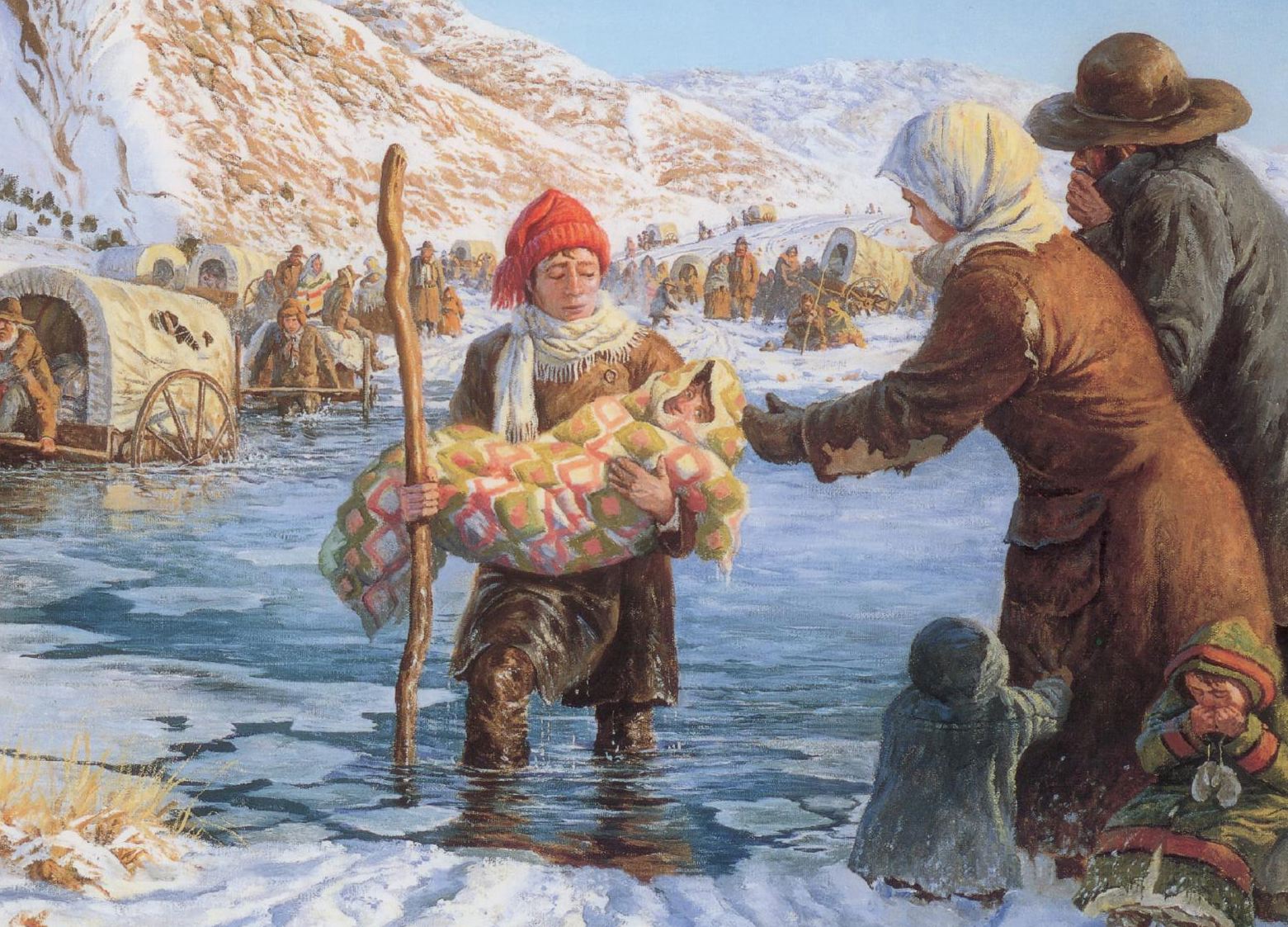 zo gingen zij op goed gezagnaar Zion in het west’lijk land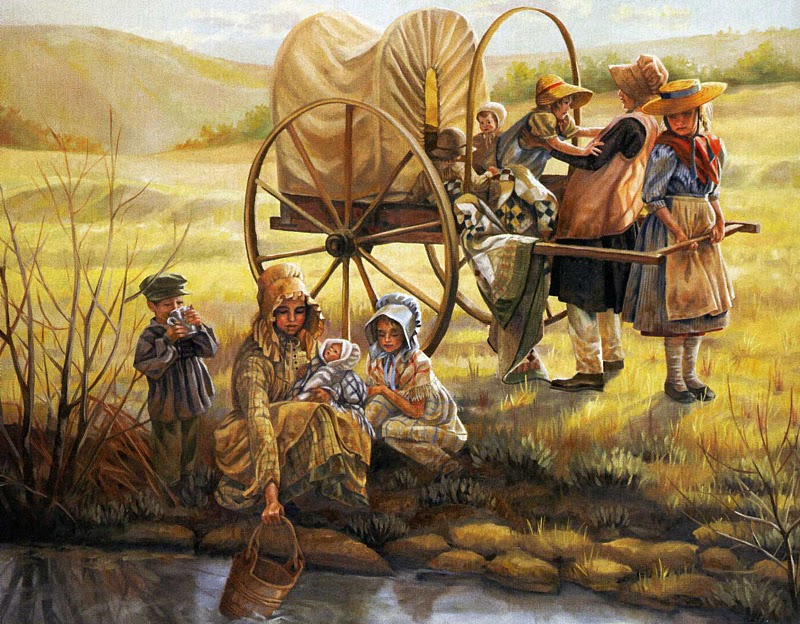 en zongen dan in deze trant:de ene trekt de ander duwt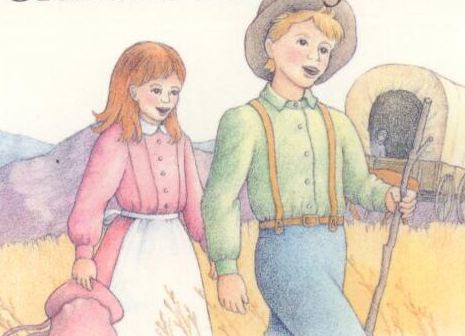 terwijl geen moeite wordt geschuwdzo zetten wij onze trekttocht voort 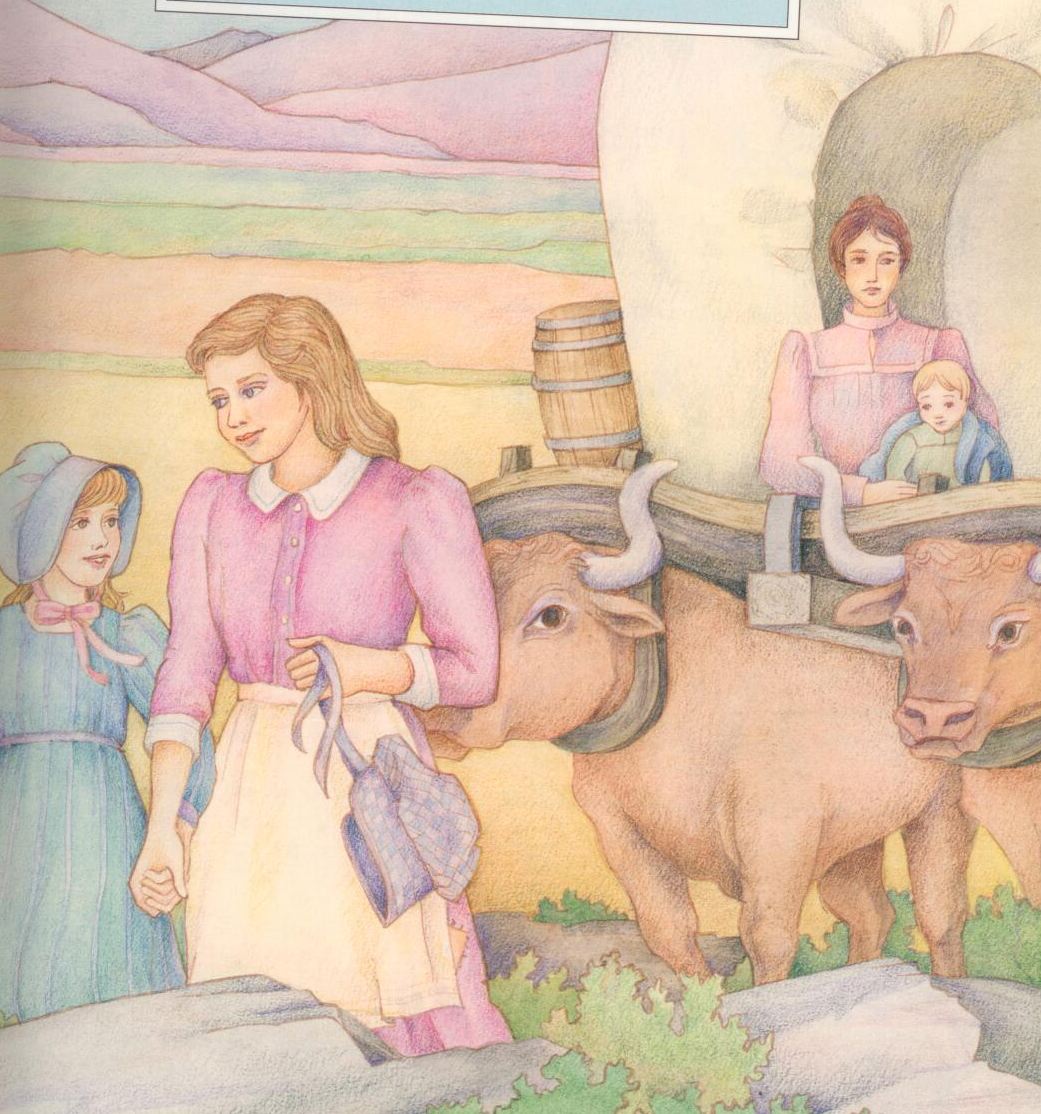 tot in het ons beloofde oordTrek en duw, geen moeite wordt geschuwd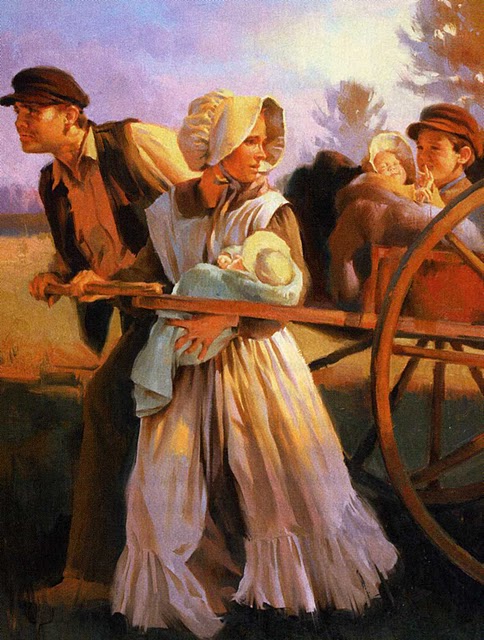 Wij trekken verder tot in het beloofde oord